CAPITULO 77. ENTREGA DE OBRA. 7.1  Procedimiento   a   seguir   durante   el   protocolo   de    entrega recepción de la obra.El procedimiento a seguir para realizar la entrega de una obra dependerá del tipo de proyecto que se este manejando, en este caso como es un proyecto de montaje de estructura metálica, equipos y pisos metálicos se dividió la entrega del proyecto en tres partes   y de la siguiente manera:Acta de entrega-recepción de pisos metálicos, plataformas y escaleras  desde el nivel +319 hasta el nivel +411.Acta de entrega-recepción de estructura metálica  en los niveles + 349, 361, 375, 366, 400.Acta de entrega –recepción  de equipos en los niveles + 349, 361, 375, 366, 400 y 411.Una vez determinado el plan de entrega y elaboradas las actas (ver apéndice N ), se comunica mediante oficio al cliente que designe los fiscalizadores para cada una de las áreas anteriormente descritas con el propósito de hacer un recorrido de la obra inspeccionando con cada uno de ellos las distintas etapas del proyecto. Una vez concluida la revisión la fiscalización deberá presentar un listado de requerimientos; en caso de existir algún contratiempo con los trabajos de montaje  previo a realizar una ultima inspección del proyecto. Si dentro del listado de requerimientos, que a continuación se muestra,  presentado por la fiscalización consta cierto tipo de trabajo que se encuentra fuera del alcance de los trabajos que contractualmente debían de ser ejecutados para el proyecto, se procederá a cuantificar las cantidades y elaborar un cronograma de trabajos que esté dentro del plazo dado por la fiscalización para posteriormente proceder a facturar como un trabajo adicional (ver apéndice O ), previo a la aprobación del cliente.A continuación se muestra el listado que se generó luego de hacer la inspección con los fiscalizadores previo a la entrega-recepción de la obra:Nivel 319.300  al 330.684EQUIPOS.En este nivel a la altura del horno # 1 hay que completar ridigizadores y acoplarlos a las vigas.A los soportes de la estructura del piso que salen a través del encamisado de las vigas les falta soldadura, hay que rellenar cada uno de ellos.Falta sacar restos de andamios usados en el montaje y reparar dicha remoción.PLATAFORMAS.N+325,991Plano 8022-509La plataforma se encuentra niveladaLas escaleras se encuentran apernadas en sus puntos de apoyoParantes de soporte niveladosParrillas sujetas con vinchasN+326,191La plataforma se encuentra niveladaParantes de soporte niveladosParrillas sujetas con vinchasN+328,391Plano 8022-509La plataforma se encuentra desnivelada.Los parantes de soporte se encuentran desniveladosLas escaleras se encuentran apernadas en sus puntos de apoyoParrillas sujetas con vinchasN+ 330,684Plano 8022-553La plataforma se encuentra desnivelada.Los parantes de soporte se encuentran desniveladosLas escaleras se encuentran apernadas en sus puntos de apoyoParrillas sujetas con vinchasNivel 330.684 al 339.675EQUIPOSLos cortes realizados en las platinas de los pisos deben ser esmerilados y eliminados todos los cantos vivos.En este nivel se han cortado placas de rigizadores para el montaje. Falta de completar la continuidad de los mismos.En la sección del ducto de aire terciario hay que eliminar elementos de montaje, reparar y esmerilar.Una de las vigas que soporta el piso esta asentada en la junta de dilatación del calcinador. Esto debe ser corregido, debido a que la junta en esta condición no presta el servicio para lo que fue diseñada.La soldadura de la entrada de la bayoneta soldada al ducto de bajada debe ser limpiada y corregida.PLATAFORMASN+333,684Plano 8022-511La plataforma se encuentra niveladaLos parantes de soporte se encuentran desniveladosLas escaleras se encuentran apernadas en sus puntos de apoyoParrillas sujetas con vinchasN+336,084Plano 8022-511La plataforma se encuentra desnivelada.Los parantes de soporte se encuentran desniveladosLas escaleras se encuentran apernadas en sus puntos de apoyoParrillas sujetas con vinchasN+338,475Plano La plataforma se encuentra nivelada.Las escaleras se encuentran soldadas en sus apoyosParrillas sujetas con vinchasN+339,675PlanoLa plataforma se encuentra desnivelada.Parrillas sujetas con vinchas.La escalera se encuentra soldada en sus apoyos. Nivel 339.675 al 349.479EQUIPOSExisten rigidizadores cortados en el sector del ducto del ciclón A18, falta continuidad de los mismos, estos deben ser completadosEn las uniones de los ductos y en los ciclones se observa discontinuidad de los rigidizadores, estos deben terminar en un corte de 45 grados.Al anillo de refuerzo del ciclón A18 le falta soldadura, el cordón debe ser continuo.Falta de completar viga que soporta piso.Falta fijar piso de plancha deslizante.Esmerilar uniones de soldadura en ducto de salida de la cámara de mezcla.ESTRUCTURA En viga de refuerzo junto a la estructura de hormigón hay que completar la junta soldada.PLATAFORMASN+342,075Plano 8022-512La plataforma P5 se encuentra desniveladaFalta colocar pernos en escalera de accesoParrillas sujetas con vinchasN+344,475Plano 8022-512La plataforma se encuentra desniveladaLos parantes de soporte se encuentran niveladosParrillas sujetas con vinchasFalta colocar pernos en escalera de accesoN+346,275Plano 8022-512La plataforma se encuentra niveladaParrillas sujetas con vinchasFalta colocar anillos planos a pernos en escalera de accesoN+349,479  (PISO METALICO)Nivelar sectores del pisoColocar refuerzos en todo el perímetro del piso con las columnas.Falta colocar pernos en escalera de acceso.Esmerilar restos de orejas de izaje.Dar retoque a soldadura y pintar paso de escalera a través del piso.Fijar bien con soldadura las planchas antideslizantes.Nivel 349.479 al 358.725EQUIPOSEn el ciclón A18 se observa un corte en forma de cuna para ajustar el diámetro del ducto en la unión, causando un abollamiento en el sector, soldadura con mal acabado. Hay que corregir la soldadura.Hay reparar rigidizadores, corregir deformaciones.Cortes del piso con mala calidad alrededor de los ductos, pasamanos incompletos  y con mal acabado.Falta fijar el piso de plancha antideslizante.Hay que corregir soportes eléctricos.Esmerilar huellas de orejas de montaje en línea de aire primarioEsmerilar huellas de orejas de montaje en soporte de ciclón A18.Esmerilar en parte cónica de ciclón A18 huellas de oreja de montaje.Arreglar juntas bridadas en meal-chute #3Tapar agujeros en juntas bridadas de válvula de mariposaESTRUCTURAA los apoyos móviles se ha adosado una viga secundaria lo que reduce el grado de libertad de apoyo. La viga secundaria debe ir apoyada en una cartela para permitir su libre movimiento.Falta de completar refuerzo de viga cargadora.Hay restos de elementos de montaje en vigas.PLATAFORMAS.N+351,279Plano 8022-527Las plataformas se encuentran niveladasFalta colocar pernos en escalera de acceso.Parrillas sujetas con vinchasN+352,079Plano 8022-527El descanso D1 se encuentra desnivelado.Falta colocar pernos en escalera de acceso.Parrillas sujetas con vinchasN+353,279Plano 8022-527La plataforma #2 se encuentra desnivelada.La plataforma #1 se encuentra desnivelada.Falta colocar anillos planos a pernos en escalera de acceso.Parrillas sujetas con vinchasN+354,879Plano 8022-528La plataforma se encuentra desniveladaFalta colocar pernos en escalera de acceso.Parrillas sujetas con vinchasLos parantes de soporte de la plataforma se encuentran niveladosN+355,679Plano 8022-528La plataforma se encuentra niveladaFalta colocar pernos en escalera de acceso.Parrillas sujetas con vinchasLos parantes de soporte de la plataforma se encuentran niveladosN+357La plataforma se encuentra desniveladaFalta colocar pernos en escalera de acceso.Parrillas sujetas con vinchasLos parantes de soporte de la plataforma se encuentran niveladosNiveles del 358.765 al 366.000EQUIPOSEn juntas soldadas de las ventanas realizadas para introducción de refractario falta soldadura.Cortes en el piso con mala calidad alrededor de los ductos.Los anillos de carga de soporte de los ciclones están formados por dos flejes, los que están unidos por puntos de soldadura. La soldadura en la unión de los flejes debe ser continua y en algunos de los flejes inferiores falta soldadura.Falta tramo de ridigizador en calcinador.Arreglaren meal-chute #4 pernos mal colocados.Hacer limpieza de soldadura en ducto de descarga del calcinador, también completar refuerzos exteriores.Soldar refuerzos en gas duct B18.ESTRUCTURASe observa en todos los niveles que en la viga cargadora con apoyo móvil no existe una guía lateral que impida el desplazamiento de estas. Es necesario colocar las guías correspondientes en ambos lados del ala inferior de las vigas, falta limpieza.Falta limpieza de los cordones de soldadura.En viga del sector de la escalera falta soldadura.PLATAFORMAS.N+ 361,566Nivelar sectores del pisoFalta colocar pernos en escalera de acceso.Esmerilar restos de orejas de izaje.Dar retoque a soldadura y pintar paso de escalera a través del piso.Fijar bien con soldadura las planchas antideslizantes.Colocar tramos faltantes de plancha antideslizanteFijar escalera E1 de acceso a plataforma N+365.566N+364,166Plano 8022-532El descanso D1 se encuentra desniveladoFalta colocar pernos en escalera de acceso.Parrillas sujetas con vinchasN+365,566Plano 8022-532La plataforma #1 se encuentra desniveladaLa plataforma #2 y #3 se encuentra nivelada.Faltan de colocar vinchas de sujeciónFalta colocar pernos en escaleras de acceso.N+366,766Plano 8022-532La plataforma #1 se encuentra deformada alrededor del meal chute.Faltan de colocar vinchas de sujeciónFalta colocar pernos en escaleras de acceso.Nivel 366.00 al 375.00EQUIPOSEn el ciclón B17, a las ventanas abiertas para la colocación del recubrimiento refractario, les hace falta esmerilar la soldadura.Falta limpieza de los cordones de soldadura.cortes del entramado del piso tienen mala calidad alrededor de los ductos, falta fijar el piso.Los anillos de carga de soporte de los ciclones están formados por dos flejes, los que están unidos por puntos de soldadura. La soldadura en la unión de los flejes debe ser continua y en algunos de los flejes inferiores les falta soldadura.Los agujeros dejados en el metal base por la remoción de las orejas y perros empleados en el montaje deben ser rellenados.Esmerilar parte interior de bridaCorregir cartela s de refuerzoFalta soldadura en unión de gas duct B17 con ciclón B17Completar refuerzos de gas duct B17.Codo del calcinador en parte superior falta completar refuerzos exteriores.ESTRUCTURAEn vigas del sector de la escalera falta soldadura y eliminar restos de soporte.Falta corregir apoyos de vigas secundarias unidas a vigas móviles.PLATAFORMASN+ 367,366Plano 8022-532La plataforma se encuentra niveladaParrillas sujetas con vinchasFalta colocar pernos en escaleras de acceso.N+368,166Plano 8022-532La plataforma se encuentra niveladaParrillas sujetas con vinchasFalta colocar pernos en escaleras de acceso.Falta soldadura en soportes sobre gas duct B18N+369,166Plano 8022-532La plataforma #3 y #4 se encuentra niveladaHay que esmerilar soldadura en soporte plataforma #3Reparar malla de plataforma #3Parrillas sujetas con vinchas en ambas plataformas Falta colocar pernos en escaleras de acceso a ambas plataformas.N+371,366Plano 8022-534La plataforma se encuentra nivelada.En la plataforma #1 hay que colocar vinchas de sujeciónEsmerilar restos de pasamanosFalta acabado en parrilla contorno de meal chute.Falta colocar pernos en escaleras de acceso a ambas plataformas.N+372.366Plano 8022-534La plataforma se encuentra niveladaFalta colocar pernos en escaleras de acceso .Falta soldadura en soportes de plataformaParrillas sujetas con vinchas.  N+373.766Plano 8022-534La plataforma se encuentra niveladaFalta colocar pernos en escaleras de acceso .Parrillas sujetas con vinchas.  N+375,630 (PISO METALICO)Nivelar sectores del pisoFalta colocar pernos en escalera de acceso.Esmerilar restos de orejas de izaje.Dar retoque a soldadura y pintar paso de escalera a través del piso.Fijar bien con soldadura las planchas antideslizantes.Cambiar ángulos de la estructura del piso que se encuentren deformados.colocar refuerzos en todo el perímetro del piso con las columnas de concreto.N+379,030Plano 8022-535La plataforma #1 y #4 se encuentra niveladaFalta colocar pernos en escaleras de acceso .Faltan colocar vinchas de sujeción en parrillas.Los parantes de soporteria se encuentran nivelados.N+380,430Plano 8022-535La plataforma se encuentra nivelada.Colocar vinchas de sujeción en plataforma Colocar ménsula para soporte plataforma en lugar de ángulo que se encuentra soldado.Falta colocar pernos en escaleras de acceso .N+382,230Plano 8022-535La plataforma se encuentra desnivelada.Cortar restos de pasamanos.Colocar vinchas de sujeciónNivel 383.500 al 384.00EQUIPOSEn ciclón B16 falta de soldadura en anillo de soporte de carga.En el ciclón B17 falta de corregir sello de las ventanas, hay que  esmerilar los cordones.En el ciclón C12S falta soldadura en anillo de soporte de carga,  falta de sacar elementos usados en el montaje.En el sector de las escaleras hay restos de soportes, hay que corregir y fijar el piso, faltan pernos y falta soldadura en las vigas de soporte del piso.Hay que eliminar restos de elementos de montaje en los ciclones.Hay que corregir soldadura de soporte eléctricos.Arreglar junta bridada de chute, cambiar algunos pernos.Esmerilar huella de orejas y vigas de piso IPNCompletar refuerzos de unión gas duct B16 con ciclón B16PLATAFORMASN+384,6308022-516La plataforma se encuentra niveladaCorregir abolladuras en malla.Reparar marco alrededor del meal chute.Colocar peldaño falso y pernos en puntos de apoyo a escalera de accesoColocar vinchas de sujeción.N+ 385La plataforma se encuentra niveladaSoldar soportes colgantes de plataformaEsmerilar huellas de pasamanosVinchas de sujeción colocadasColocar escalera de acceso.N+388,627 (PISO METALICO)Faltan tornillos de sujeción de planchasDar retoque a soldadura y pintar paso de escalera a través del pisoEsmerilar residuos de orejas de izaje en piso Esmerilar restos de soldadura en pisoColocar ángulos de refuerzo faltantes en estructura del pisoNivel 390.000 al 397.000EQUIPOSEn el ciclón falta  soldadura en anillo de soporte de carga, hay que corregir refuerzos deformados y completar secciones faltantes.Los agujeros en el metal base por la remoción de orejas y perros empleados en el montaje deben ser rellenados.Faltan pernos en planchas del piso.En el sector de las escaleras hay restos de soportes, hay que corregir y fijar el piso, faltan pernos y falta soldadura en las vigas de soporte de piso.En la junta de dilatación SWECO #2 la placa de separación presenta un corte irregular.En el ciclón C12S falta corregir selo de las ventanas, hay que esmerilar cordones de soldadura.Completar y soldar cartelas de refuerzo en empate de ciclón B16 con gas duct B16Esmerilar tapas de boquetes para refractario en techo de ciclón B16.ESTRUCTURATodas las uniones de las vigas diagonales a las estructuras de la torre presentan aberturas que deben selladas para impedir la acumulación de agua y polvo.Falta continuar viga principal para que esta se soporte totalmente en viga cargadora.PLATAFORMAS N+ 391,027Plano 8022-517La plataforma se encuentra niveladaColocar pernos en escalera de acceso ( se encuentra soldada)Vinchas de sujeción colocadasSoportes de plataforma nivelados.N+ 391,827Plano 8022-517La plataforma se encuentra niveladaColocar pernos en escalera de acceso ( se encuentra soldada)Vinchas de sujeción colocadasSoportes de plataforma nivelados.N+392,827Plano 8022-519La plataforma se encuentra desnivelada por el lado del ciclón.Hay que cortar sobrantes de malla de la plataforma alrededor del meal chuteColocar pernos en escalera de acceso ( se encuentra soldada)Vinchas de sujeción colocadasN+394,827Plano 8022-519La plataforma se encuentra niveladaSoldar y esmerilar viga UPN por el lado del meal chuteColocar pernos en escalera de acceso ( se encuentra soldada)Vinchas de sujeción colocadasLos parantes de soporte se encuentran niveladosN+394,027Plano 8022-519La plataforma se encuentra niveladaColocar pernos en escalera de acceso ( se encuentra soldada)Vinchas de sujeción colocadasSoportes de plataforma nivelados.N+397,427Plano 8022-520La plataforma se encuentra niveladaCortar tramos de malla alrededor del meal chuteCortar y esmerilar orejas de izajeColocar pernos en escalera de acceso ( se encuentra soldada)Vinchas de sujeción colocadasEsmerilar cortes en malla de plataforma #3N+400,975 (PISO METALICO)Faltan de colocar tornillos de sujeción  en las planchas antideslizantesFaltan de colocar pasamanosDefinir acceso ascensorSoldar, esmerilar y pintar boquete paso de escalera  de accesoColocar ángulos de refuerzo faltantes en estructura de pisoNivel 403.000 al 411.000EQUIPOSHay que esmerilar restos de elementos de montaje de las pasarelas de seguridad.Hay que corregir sello de las ventanas de colocación de refractario, hay que esmerilar los cordones.Las vigas que soportan el piso les falta soldaduraFaltan pernos en plancha del piso.Los anillos de carga de soporte de los ciclones están formados por dos flejes, los están unidos por puntos de soldadura. La soldadura en la unión de los flejes debe de ser continua.Existen ridigizadores cortados en el sector del ciclón C18, falta continuidad de los mismos, estos deben ser completados.Falta un apoyo del piso, hay que esmerilar y rellenar soportes.Desoldar soporte de válvula rotativa con pared del ciclón C12S.Soldar tubos (bayonetas) en el ciclón C12S.Esmerilar tapas de boquetes para refractarios en techo de ciclón C12S.Soldar 4 refuerzos en una de las tapas del ciclón C12S.Completar ridigizadores de refuerzo en parte superior de gas duct C18ESTRUCTURAViga Y debe ir adosada a viga secundaria, falta soldadura en los extremos de la vigaHay que soportar viga principal en viga secundaria.PLATAFORMASN+403,175Plano 8022-522La plataforma #1 se encuentra desniveladaColocar pernos en escalera de acceso ( se encuentra soldada)Vinchas de sujeción colocadasLos parantes de soporte se encuentran nivelados.N+405,375Plano 8022-523La plataforma se encuentra desniveladaColocar pernos en escalera de acceso ( se encuentra soldada)Vinchas de sujeción colocadas.N+405,900Plano 8022-522La plataforma se encuentra desniveladaColocar pernos en escalera de acceso ( se encuentra soldada)Vinchas de sujeción colocadas.Hay que reubicar escalera de accesoCortar y esmerilar oreja de izaje.N+407,775Plano 8022-524La plataforma se encuentra niveladaColocar pernos en escalera de acceso ( se encuentra soldada)Faltan de colocar vinchas de sujeción.Los parantes se encuentran nivelados.N+409,650Plano 8022-526La plataforma se encuentra niveladaColocar pernos en escalera de acceso ( se encuentra soldada)Vinchas de sujeción colocadasSoportes de plataforma nivelados.N+410,250Plano 8022-526La plataforma se encuentra niveladaColocar pernos en escalera de acceso ( se encuentra soldada)Vinchas de sujeción colocadasSoportes de plataforma nivelados.N+411,044Esmerilar orejas de izajeFalta colocación de planchasFalta soldadura en parte inferior de estructura del piso.Colocar pernos en escalera de acceso ( se encuentra soldada).Es importante resaltar que de ser posible la revisión de los trabajos de montaje se la realice por niveles antes o durante las pruebas de arranque en especial cuando en el proyecto hay mas de una compañía constructora laborando  por una simple razón, otras compañías al realizar los trabajos de reparación correspondientes a los montajes ejecutados por ellos causan retrasos de tiempo en nuestro cronograma de reparaciones, por ejemplo: cuando se montan plataformas o pisos metálicos y hay contratistas civiles en la obra, sus obreros colocan todos los materiales civiles sobre estas (ver figura 7.1) por lo que sus vigas de amarre sufren deformación por flexión, o cuando se montan equipos se tienen que colocar como ayuda para anclar los tecles o tirfors orejas hechas de plancha a la estructura metálica más próxima al área de montaje, accesorios que después tenemos que retirar nuevamente de la estructura ya que con anterioridad ya se han retirado todos los accesorios empleados por nuestro personal. Por tal razón la entrega de una obra se la debe efectuar de una manera ordenada y aplicando un procedimiento 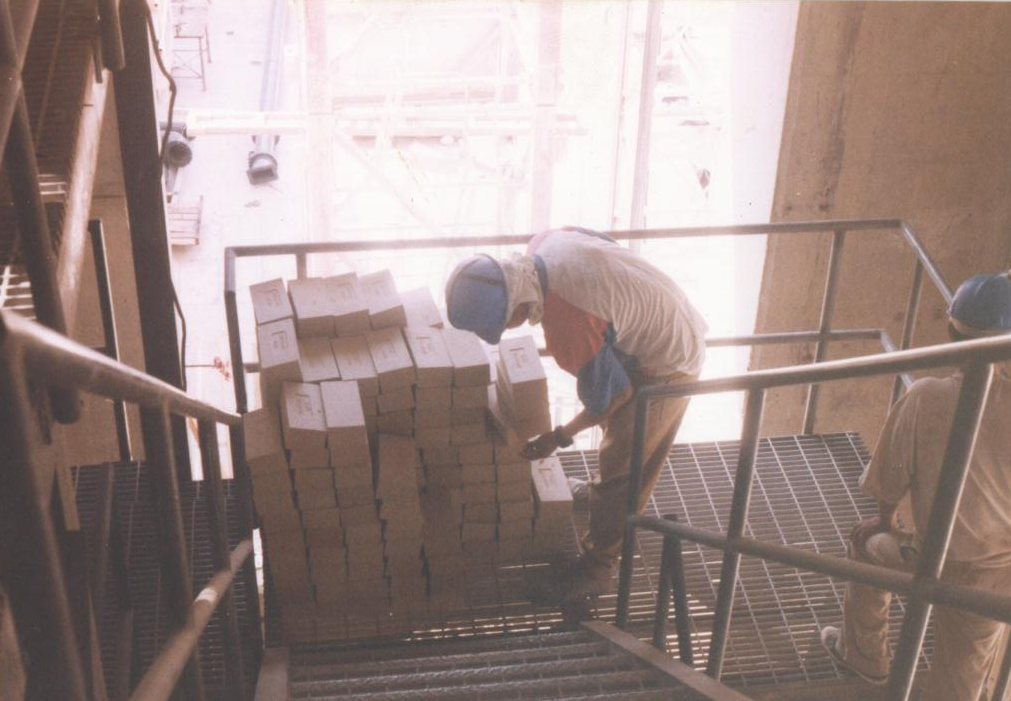                                FIGURA 7.1.  PLATAFORMA DESNIVELADApreviamente analizado, el cual dependerá de las circunstancias que envuelvan al proyecto que se este ejecutando. 7.2. Revisión  de  los   equipos  e   instalaciones  en   condiciones  defuncionamiento.Esto es lo que  comúnmente se conoce como pruebas de arranque, el contratista deberá asignar una pequeña cuadrilla de personal equipada para trabajar ante cualquier inconveniente durante la puesta en marcha de los equipos o alguna falla de montaje en la estructura. Para este efecto se designo una cuadrilla conformada por el siguiente personal de fuerza:Capataz de montajeMontadores de equipos.Ayudantes de montaje.Soldador.Electricista.Esmerilador.Bodeguero.Chofer.El personal indirecto seleccionado para estas pruebas fue el siguiente:Superintendente de la obra.Supervisor MecánicoControl de proyecto.Administrador.Si el proyecto es un montaje electro / mecánico dentro de los indirectos también se debe incluir un supervisor eléctrico. Dependiendo de los requerimientos del cliente se pueden conformar dos turnos de inspección de ser necesario.